Ce dossier d’admission concerne les 4 sections sportives du lycée soit : La section sportive Natation pour les élèves Sportifs de Haut Niveau en Natation du Pôle France Canet66,La section Football  inscrits au club de football RFC de CANET uniquement La section Voile inscrits au club de Voile de CANET uniquement La section Triathlon inscrits au club Aquasports de Saint-Cyprien uniquement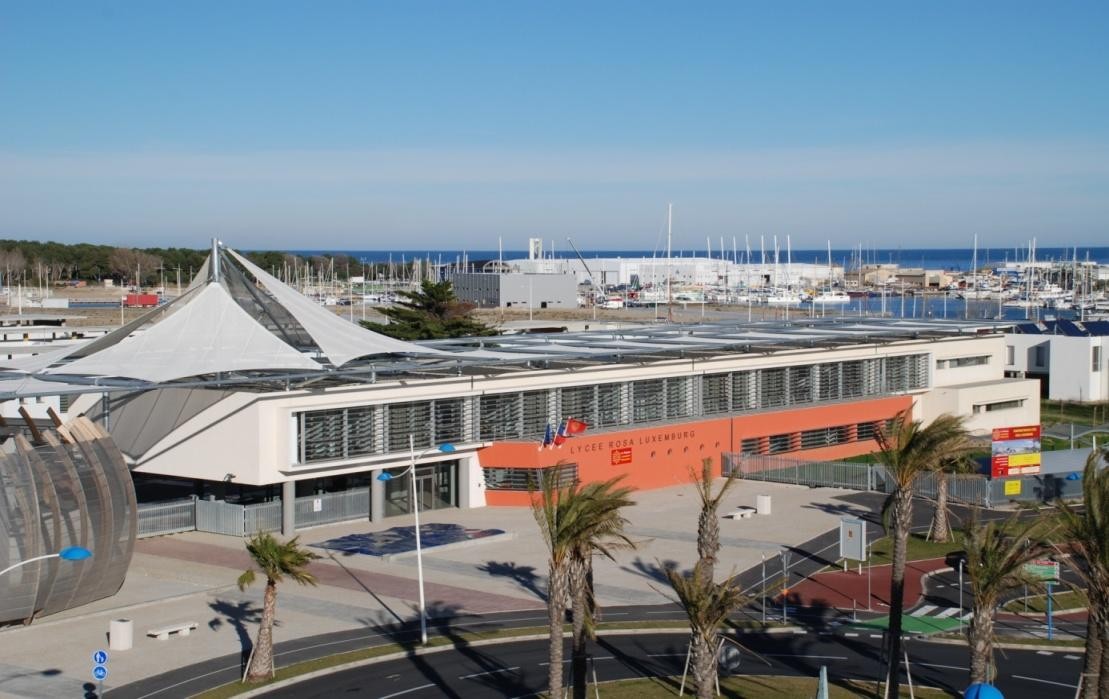 1 - Procédures d’admissionLes élèves doivent être inscrits dans un club sportif ayant signé une convention avec le lycée avec un projet de formation d’excellence de l’athlète à long terme.Le dossier sportif devra comporter : la nature et le nombre des entraînements, les résultats sportifs en compétitions régionales, nationales, internationales.L’admission des sportifs de haut niveau, et l’admission en section sportive sont soumises à des tests sportifs contrôlés par les centres d’entraînement.Dans tous les cas, l’admission définitive par la Commission Sports ne sera décidée qu’après consultation du dossier sportif et du dossier scolaire. La commission se réunira le 31 mai 20232 – Pièces à fournirANNEXE 1 : FICHE RENSEIGNEMENTS Partie à renseigner par la familleANNEXE 2 : FICHE CLUB Partie à renseigner par l’encadrement technique du clubANNEXE 3 : FICHE PARCOURS ET OBJECTIFS partie à renseigner par le candidat et Lettre de motivationANNEXE 4 : FICHE SCOLAIRE à renseigner par le Professeur principal, le professeur d’EPS et le chef d’établissementANNEXE 5 : ENGAGEMENT du candidatLE CERTICAT MEDICAL de non contre indication à la pratique intensive du sport choisi et des compétitionsLA PHOTOCOPIE DE LA  LICENCEUNE ENVELOPPE AUTOCOLLANTE, affranchie au tarif en vigueur pour le courrier urgent et portant l’adresse de la famille du candidatNOM de l’élève …………………………………………	Prénom : ……………………………..Sexe :	Date et lieu de naissance :…………………………………………………………………. Demande d’admission en :Section sportive : NATATION––FOOTBALL––TRIATHLON–– VOILE (cochez la section sportive souhaitée)Noms et Prénoms du/des responsable(s) :…………………………………………………………………………………………… Adresse :………………………………………………………………….…………………………………………………………………………….Numéro(s) de téléphone : ………………………………………………………………….Adresse mail : ………………………………………@……………………….Dernier établissement fréquenté : …………………………………………………………………..LV1 : …………………………	LV2 : …………………………………………Option : ………………………………Redoublement au cours de la scolarité : oui non  , Si oui, quelle classe ? : Niveau de classe envisagé pour la rentrée 2023 :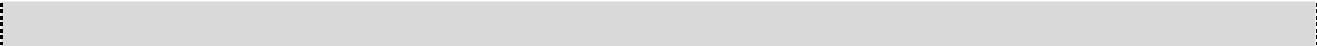 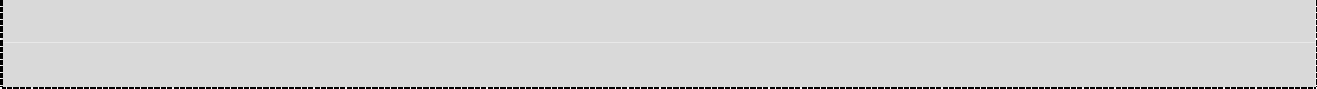 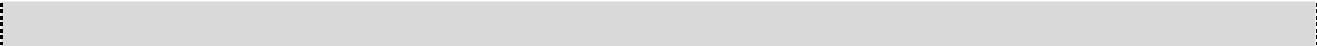 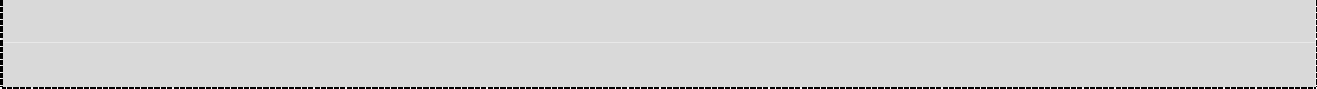 Nom :………………………………………………………	Prénom : Avis réservé à l’entraineur Nom et Prénom de l’entraineur : ………………………………………………………Statut : ……………………………………………………….	Téléphone :……………………………………………Depuis combien de temps entrainez-vous le candidat ?………………………………………………………Quels sont les volumes d’entrainement envisagé/semaine ?.............Quel sont les horaires des entrainements/ jour ?Quels sont ses points forts ? ………………………………………………………Quels sont ses points faibles ? ………………………………………………………Quel est son niveau actuel ? ………………………………………………………Comment envisagez-vous la collaboration entre le club et la Section sportive ?……………………………………………………………………………………………………………………………………………………………………………………………………………………Avis réservé au Président du clubJe soussigné-e Madame /Monsieur	, Président-e du clubde	, émet un avis FAVORABLE  DEFAVORABLE  à lacandidature de	à la section sportive du Lycée Rosa Luxemburg pour la rentrée 2023. Cachet du club, date et signature :Avis réservé aux conseillers techniques:Présence de Convention OUI  NON Avis favorable  Avis Défavorable Commentaires sur la candidature :Nom :………………………………………………………	Prénom : …………Parcours compétitifs de la saison en coursObjectifs sportifs à N+3 : Quels sont vos objectifs pour les saisons à venir ?Objectifs scolaires :*EDS : Enseignement de spécialitéProjet post bac et/ou professionnel :……………………………………………………………………………………………………………………………………………………………….. Date et Signature :Date et signature de l’élève :NOM, PRENOM, CLASSE :	Sport pratiqué et nom du club :L’élève a-t-il redoublé des classes ? □ OUI □ NON Si oui lesquelles ?Avis du professeur principal : L’élève rencontre-t-il des difficultés scolaires ? Si oui, expliquez.Attitude face au travail : rythme, organisation, autonomie, investissement, motivation…Comportement en classe : intégration, participation, respect des règles…Relation avec les autres élèves : Personnalité, caractère… Avis du professeur d’EPS : intérêt, investissement, attitude, esprit d’équipe, capacités  sportives… Avis du chef d’établissement : notamment sur la capacité à concilier études, exigences  scolaires et exigences sportives…Autres éléments que vous pensez utiles de porter à notre connaissance :A	leSignature et tampon du chef d’établissementMerci de joindre les bulletins trimestriels des années scolaires en cours et précédente.Le candidat s’engage à respecter un certain nombre d’objectifs :OBJECTIFS SCOLAIRESRéussite scolaire : résultats, accomplir le cycle scolaire avec succèsInvestissement : ponctualité, assiduité, implication dans les études, travail personnelComportement : respect du règlement intérieur et des règles de vie du lycéeOBJECTIFS SPORTIFSRéussite sportive individuelle et collectivePrésence et implication dans les entraînements individuels et collectifsRespect d’une hygiène de vie (pas d’alcool, pas de tabac, repos et récupération)COMPORTEMENT POUVANT ENTRAINER UN AVERTISSEMENT ET/OU UNE EXCLUSION TEMPORAIRE OU DEFINITIVE DE LA SECTIONMauvais résultats scolairesMauvais comportement en cours ou lors des entraînementsRetards répétés ou absences non justifiéesDate et signature du candidat :		Signature du représentant légal : Le	2023Seconde générale, option(s) :Seconde générale, option(s) :Seconde générale, option(s) :Seconde générale, option(s) :Seconde générale, option(s) :Seconde générale, option(s) :Seconde générale, option(s) :Seconde générale, option(s) :Seconde générale, option(s) :Première Générale Première Générale Première Générale Première Générale Première Générale Première Technologique Première Technologique Première Technologique Première Technologique EDS* 1 :EDS* 2 :EDS* 2 :EDS* 3 :EDS* 3 :STMGSTMGSTI2DSTI2DTerminale Générale Terminale Générale Terminale Générale Terminale Générale Terminale Générale Terminale Générale Terminale Technologique Terminale Technologique Terminale Technologique EDS* 1 :EDS* 1 :EDS* 2 :EDS* 2 :Option :Option :STMG STMG STI2D LUNDILUNDIMARDIMARDIMERCREDIMERCREDIJEUDIJEUDIVENDREDIVENDREDIde……à……de……à……de……à……de……à……de……à……de……à……de……à……de……à……de……à……de……à……DateLieuxDisciplinePlace généralePace dans la catégorieCommentaire2023-20242024-20252025-20262023-2024Seconde générale, option(s) :Seconde générale, option(s) :Seconde générale, option(s) :Seconde générale, option(s) :Seconde générale, option(s) :2024-2025Première Générale Première Générale Première Générale Première Technologique Première Technologique EDS* 1 :EDS* 2 :EDS* 3 :STMG STI2D 2025-2026